Kingsfield First School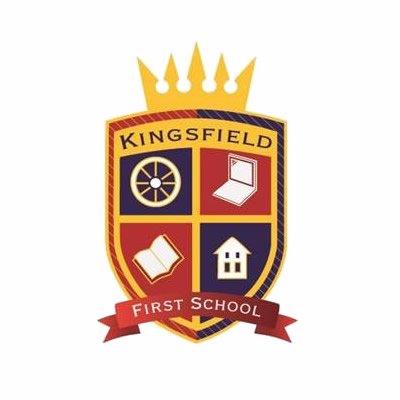 School Council                                               Minutes of MeetingsDate:27.11.19Present:Grace, Daisy, Mason, Flynn, Evalyn, Eden, Teddy and Miss MohringAbsent:Tristan, Poppy and HarryAgenda item:Head boy and head girl assembly revealDiscussed:Shared the head boy and head girl Powerpoint, dished out speaking parts for the assembly and agreed to keep the head boy and girl quiet until tomorrow.Next steps:Deliver the assembly. Remind year 4 to bring speeches in in case they read in assembly and print off speaking parts for children.